Getting to the start										Last Turning – Marshall point 3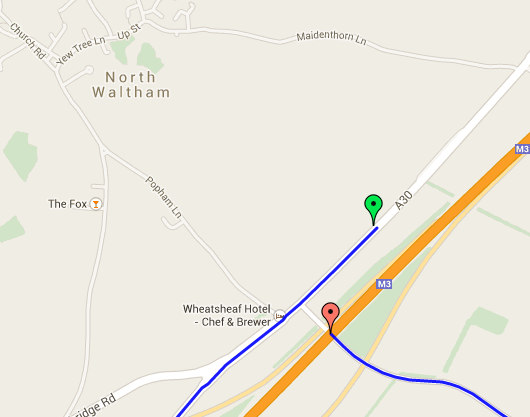 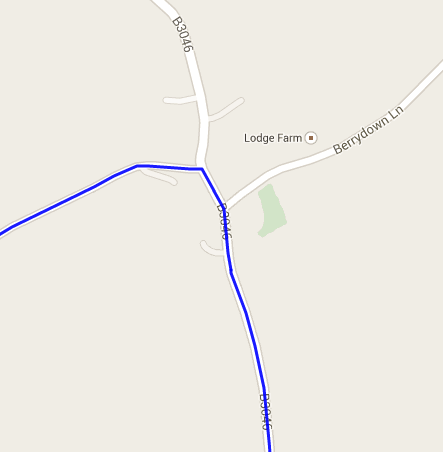 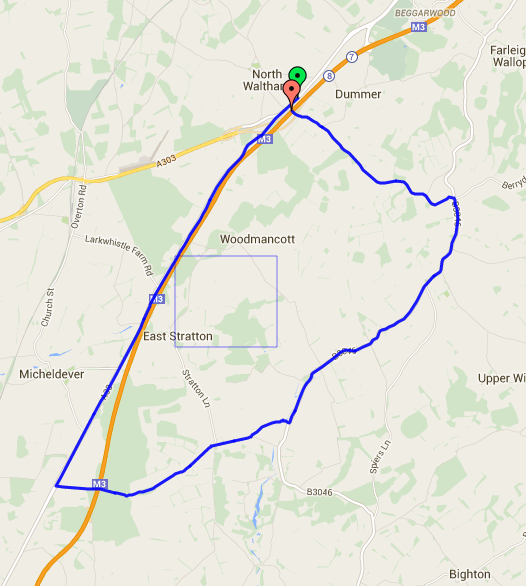 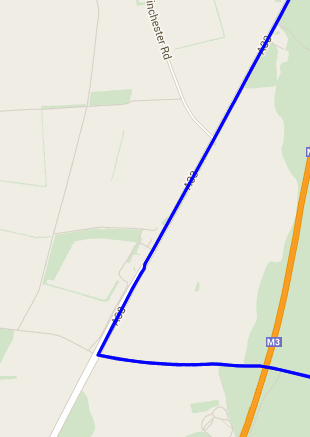 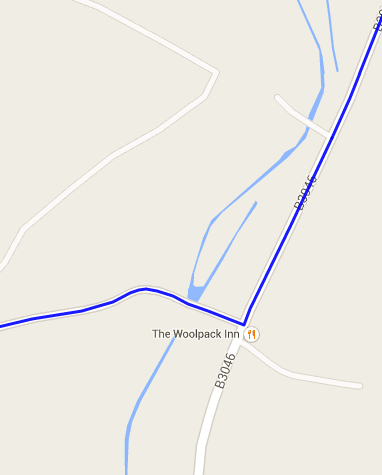 First Turning of the A33 – Marshall point 1	Downhill left turning - BECAREFUL arshall Point 2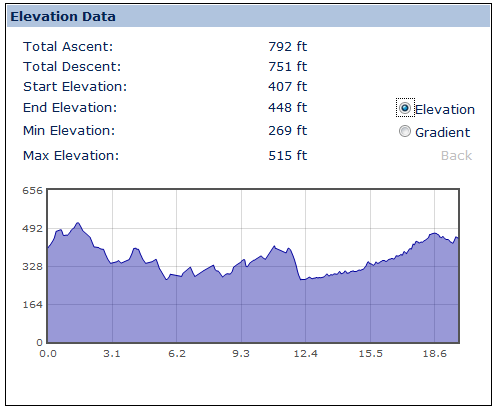 